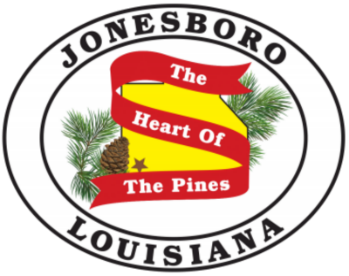 Town of JonesboroMayor Leslie Thompson		P.O. Box 610Ph: 318-259-2385		128 Allen AvenueFax: 318-259-4177		Jonesboro, Louisiana 71251Posted Date:  December 9, 2019Town of JonesboroBOARD OF ALDERMENNOTICE OF REGULAR MEETING DECEMBER 10, 2019 AT 6:00 PM DATE:  Tuesday, December 10, 2019TIME:  6:00 pmPLACE: Town of Jonesboro Community Room              128 Allen Avenue, Jonesboro, La.AGENDA Call of OrderRoll Call:  Johnson, Flowers, Ginn, Siadek, and StringerInvocation: FlowersPledge of Allegiance: JohnsonLetter to BusinessesApproval of minutes 11/12/19 and 11/19/19Zone Advertisement/RecommendationsMayors updatePublic Comments10.) Budget 11.) Council Comments12.) Mayor Comments13.) AdjournmentIf you necessitate Americans’ with Disabilities Act (ADA) accommodations, please inform Town Hall prior to the meeting to make necessary arrangements.                       “This institution is an equal opportunity provider” 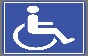 